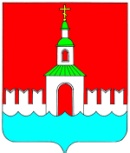 АДМИНИСТРАЦИя ЮРЬЕВЕЦКОГО мУНИЦИПАЛЬНОГО РАЙОНА ИВАНОВСКОЙ ОБЛАСТИПОСТАНОВЛЕНИЕот 20.11.2017г. № 478	Об утверждении проекта  планировки и  проекта межевания  территории кадастрового  квартала  37:22:020313   Руководствуясь  ст.45, 46 Градостроительного кодекса РФ, Федеральным законом  №131-ФЗ от 06.10.2003г. «Об общих принципах организации местного самоуправления в Российской Федерации», на основании протокола публичных слушаний по проекту планировки проекта межевания территории кадастрового квартала 37:22:020313  и заключения о результатах публичных слушаний по проекту планировки проекта межевания территории кадастрового квартала 37:22:020313  ПОСТАНОВЛЯЕТ:1.Утвердить проект планировки и проект межевания территории кадастрового  квартала  37:22:020313.2.Опубликовать настоящее постановление на официальном  сайте Юрьевецкого муниципального района в информационно-телекоммуникационной сети Интернет http:/ Юрьевец-официальный.РФ.Глава   Юрьевецкогомуниципального района                                                Ю.И.Тимошенко